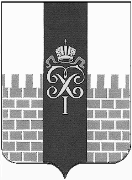 МЕСТНАЯ АДМИНИСТРАЦИЯ МУНИЦИПАЛЬНОГО ОБРАЗОВАНИЯ ГОРОД ПЕТЕРГОФ_____________________________________________________________________________________ПОСТАНОВЛЕНИЕ от «11» февраля 2021 г.                                                                                            №18                           В соответствии с Бюджетным кодексом РФ, Положением о бюджетном процессе в муниципальном образовании город Петергоф,  Постановлением местной администрации МО город Петергоф от 26.09.2013 № 150 «Об утверждении Положения о Порядке разработки, реализации и оценки эффективности муниципальных программ и о Порядке разработки и реализации ведомственных целевых программ и планов по непрограммным расходам местного бюджета МО город Петергоф» местная администрация муниципального образования город Петергоф П О С Т А Н О В Л Я Е Т:        1.  Внести следующие изменения в постановление местной администрации муниципального образования город Петергоф от 22.10.2020 № 102 «Об    утверждении   ведомственной целевой программы «Участие в реализации мер   по   профилактике дорожно- транспортного    травматизма    на     территории муниципального   образования» на 2021 год» (далее - Постановление):        1.1. Приложение №3 к ведомственной целевой программе изложить в редакции согласно приложению, к настоящему Постановлению.        2. Настоящее Постановление вступает в силу с даты официального опубликования.      3. Контроль за исполнением настоящего Постановления оставляю за собой.Глава местной администрациимуниципального образованиягород Петергоф                                                                                  Т.С. ЕгороваПриложение № 3 к ведомственной целевой программеСметный расчетна размещение, содержание и ремонт искусственных неровностей на внутриквартальных проездах   Главный специалист отдела городского хозяйстваместной администрации МО город Петергоф                                                    Сугаева Ф.Л.О внесении изменений в Постановление местной администрации муниципального образования город Петергоф от 22.10.2020 № 102 «Об    утверждении   ведомственной целевой программы «Участие в реализации мер   по   профилактике дорожно- транспортного    травматизма    на     территории муниципального   образования» на 2021 год»№ п.пНаименование работЕдиница изм.КоличествоСтоимость единицы, руб. Стоимость, руб.123456         Размещение новых искусственных неровностей по адресам: г. Петергоф, ул. Разводная д.13 -1шт.(напротив 2-ой парадной); ул. Чичеринская д.7 корп.1-1шт.( у 4-ой парадной); Суворовская улица д.5 корп.1-1шт; ул. Чебышёвская между д.6/12 и 4к.1,к.3-2шт; Ропшинское ш. д.7-1шт: Ботаническая д.16к.2 -2шт(напротив входа в детский сад); Гостилицкое ш.д.13,23/1,17/1-1шт; ул. Парковая д.20 корп.3, строение 3-2шт (у детского сада);Эрлеровский бульвар д.20 (у школы напротив дома 5к.2 Братьев Горкушенко) -2шт., Ропшинское шоссе, д. 2-1 шт., ул. Халтурина между домами №5 и №11-2 шт.         Размещение новых искусственных неровностей по адресам: г. Петергоф, ул. Разводная д.13 -1шт.(напротив 2-ой парадной); ул. Чичеринская д.7 корп.1-1шт.( у 4-ой парадной); Суворовская улица д.5 корп.1-1шт; ул. Чебышёвская между д.6/12 и 4к.1,к.3-2шт; Ропшинское ш. д.7-1шт: Ботаническая д.16к.2 -2шт(напротив входа в детский сад); Гостилицкое ш.д.13,23/1,17/1-1шт; ул. Парковая д.20 корп.3, строение 3-2шт (у детского сада);Эрлеровский бульвар д.20 (у школы напротив дома 5к.2 Братьев Горкушенко) -2шт., Ропшинское шоссе, д. 2-1 шт., ул. Халтурина между домами №5 и №11-2 шт.         Размещение новых искусственных неровностей по адресам: г. Петергоф, ул. Разводная д.13 -1шт.(напротив 2-ой парадной); ул. Чичеринская д.7 корп.1-1шт.( у 4-ой парадной); Суворовская улица д.5 корп.1-1шт; ул. Чебышёвская между д.6/12 и 4к.1,к.3-2шт; Ропшинское ш. д.7-1шт: Ботаническая д.16к.2 -2шт(напротив входа в детский сад); Гостилицкое ш.д.13,23/1,17/1-1шт; ул. Парковая д.20 корп.3, строение 3-2шт (у детского сада);Эрлеровский бульвар д.20 (у школы напротив дома 5к.2 Братьев Горкушенко) -2шт., Ропшинское шоссе, д. 2-1 шт., ул. Халтурина между домами №5 и №11-2 шт.         Размещение новых искусственных неровностей по адресам: г. Петергоф, ул. Разводная д.13 -1шт.(напротив 2-ой парадной); ул. Чичеринская д.7 корп.1-1шт.( у 4-ой парадной); Суворовская улица д.5 корп.1-1шт; ул. Чебышёвская между д.6/12 и 4к.1,к.3-2шт; Ропшинское ш. д.7-1шт: Ботаническая д.16к.2 -2шт(напротив входа в детский сад); Гостилицкое ш.д.13,23/1,17/1-1шт; ул. Парковая д.20 корп.3, строение 3-2шт (у детского сада);Эрлеровский бульвар д.20 (у школы напротив дома 5к.2 Братьев Горкушенко) -2шт., Ропшинское шоссе, д. 2-1 шт., ул. Халтурина между домами №5 и №11-2 шт.         Размещение новых искусственных неровностей по адресам: г. Петергоф, ул. Разводная д.13 -1шт.(напротив 2-ой парадной); ул. Чичеринская д.7 корп.1-1шт.( у 4-ой парадной); Суворовская улица д.5 корп.1-1шт; ул. Чебышёвская между д.6/12 и 4к.1,к.3-2шт; Ропшинское ш. д.7-1шт: Ботаническая д.16к.2 -2шт(напротив входа в детский сад); Гостилицкое ш.д.13,23/1,17/1-1шт; ул. Парковая д.20 корп.3, строение 3-2шт (у детского сада);Эрлеровский бульвар д.20 (у школы напротив дома 5к.2 Братьев Горкушенко) -2шт., Ропшинское шоссе, д. 2-1 шт., ул. Халтурина между домами №5 и №11-2 шт.         Размещение новых искусственных неровностей по адресам: г. Петергоф, ул. Разводная д.13 -1шт.(напротив 2-ой парадной); ул. Чичеринская д.7 корп.1-1шт.( у 4-ой парадной); Суворовская улица д.5 корп.1-1шт; ул. Чебышёвская между д.6/12 и 4к.1,к.3-2шт; Ропшинское ш. д.7-1шт: Ботаническая д.16к.2 -2шт(напротив входа в детский сад); Гостилицкое ш.д.13,23/1,17/1-1шт; ул. Парковая д.20 корп.3, строение 3-2шт (у детского сада);Эрлеровский бульвар д.20 (у школы напротив дома 5к.2 Братьев Горкушенко) -2шт., Ропшинское шоссе, д. 2-1 шт., ул. Халтурина между домами №5 и №11-2 шт.Средний сегмент с изготовлением, доставкой, установкой, включая крепеж.Пог.м.60,54200,00254 100,00Концевой сегмент с изготовлением, доставкой, установкой, включая крепеж.Пог.м. 84500,0036 000,00                        Итого:                        Итого:пог. М68,5290 100,00          Ремонт ранее установленных искусственных неровностей на внутриквартальных проездах           Ремонт ранее установленных искусственных неровностей на внутриквартальных проездах           Ремонт ранее установленных искусственных неровностей на внутриквартальных проездах           Ремонт ранее установленных искусственных неровностей на внутриквартальных проездах           Ремонт ранее установленных искусственных неровностей на внутриквартальных проездах           Ремонт ранее установленных искусственных неровностей на внутриквартальных проездах 1Средний сегмент с изготовлением, доставкой, демонтажом старого, установкой нового, включая крепежпог. М30,04300,00129 000,002Концевой сегмент с изготовлением, доставкой, демонтажом старого, установкой, включая крепежпог.м. 1,54600,006 900,00Итого:Итого:31,5135 900,00Всего стоимость работВсего стоимость работВсего стоимость работВсего стоимость работВсего стоимость работ426 000,00